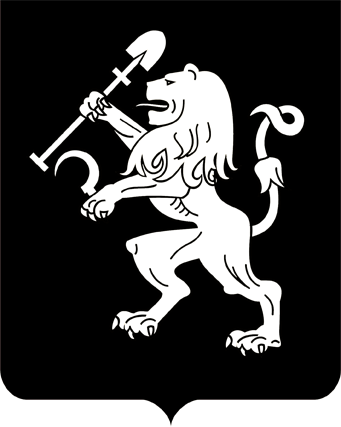 АДМИНИСТРАЦИЯ ГОРОДА КРАСНОЯРСКАПОСТАНОВЛЕНИЕО внесении изменений в постановление администрации города от 01.03.2012 № 86В целях обеспечения реализации мероприятия «Предоставление социальных выплат молодым семьям на приобретение (строительство) жилья за счет средств бюджета города» подпрограммы 2 «Усиление         социальной защищенности отдельных категорий граждан» муни-ципальной программы «Социальная поддержка населения города Красноярска» на 2017 год и плановый период 2018–2019 годов, утвержденной постановлением администрации города от 11.11.2016 № 648, руководствуясь ст. 41, 58, 59 Устава города Красноярска,  ПОСТАНОВЛЯЮ:1. Внести в Положение о порядке реализации мероприятий подпрограммы 2 «Усиление социальной защищенности отдельных категорий граждан» муниципальной программы «Социальная поддержка населения города Красноярска» на 2017 год и плановый период 2018–2019 годов в части предоставления социальных выплат молодым семьям на приобретение или строительство жилья, утвержденное постановлением администрации города от 01.03.2012 № 86, следующие изменения:1) в абзаце первом пункта 1 слова «Субсидии бюджетам муниципальных образований Красноярского края» заменить словами «Субсидии бюджетам муниципальных образований»; 2) пункт 2 дополнить абзацем следующего содержания:«Право на улучшение жилищных условий с использованием социальной выплаты в рамках государственной жилищной программы или муниципальной социальной выплаты в рамках муниципальной жилищной программы предоставляется гражданам только один раз.»;3) в пункте 3:в подпункте 8:абзац второй после слов «на приобретение» дополнить словами «членами молодой семьи»;абзацы третий, четвертый после слов «по заключенному» дополнить словами «членами молодой семьи»;абзац пятый изложить в следующей редакции:«на оплату первоначального взноса при получении членами молодой семьи ипотечного жилищного кредита или займа на приобретение жилого помещения (квартиры) у физических и (или) юридических лиц по договору купли-продажи, на участие в долевом строительстве многоквартирного дома высокой степени готовности путем заключения договоров участия в долевом строительстве или уступки права требования;»;после абзаца пятого дополнить абзацами следующего содержания:«на погашение основной суммы долга и уплату процентов по жилищным кредитам, в том числе ипотечным, или жилищным займам, полученным членами молодой семьи на приобретение членами молодой семьи жилого помещения (квартиры) у физических и (или) юридических лиц по договору купли-продажи, на участие в долевом строительстве многоквартирного дома высокой степени готовности путем заключения членами молодой семьи договоров участия в долевом строительстве или уступки права требования, за исключением иных процентов, штрафов, комиссий, пеней за просрочку исполнения обязательств              по этим кредитам или займам (при условии наличия решения районной администрации о признании молодой семьи – участника муниципальной жилищной программы нуждающейся в жилом помещении (в улучшении жилищных условий) в соответствии с требованиями муниципальной жилищной программы на дату заключения соответствующего кредитного договора (договора займа));на погашение основной суммы долга и уплату процентов по жилищным кредитам, в том числе ипотечным, или жилищным займам, полученным членами молодой семьи на погашение основной суммы долга и уплату процентов по жилищным кредитам, в том числе ипотечным, или жилищным займам, полученным членами молодой семьи на оплату первоначального взноса при получении ипотечного жилищного кредита или займа на приобретение членами молодой семьи жилого помещения (квартиры) у физических и (или) юридических лиц по договору купли-продажи, на участие в долевом строительстве многоквартирного дома высокой степени готовности путем заключения членами молодой семьи договоров участия в долевом строительстве или уступки права требования, за исключением иных процентов, штрафов, комиссий, пеней за просрочку исполнения обязательств по этим кредитам или займам (при условии наличия решения районной администрации о признании молодой семьи – участника муниципальной жилищной программы нуждающейся в жилом помещении (в улучшении жилищных условий) в соответствии с требованиями муниципальной жилищной программы на дату заключения соответствующего кредитного договора (договора займа));»;абзац шестой подпункта 13 изложить в следующей редакции:«Все указанные характеристики многоквартирного дома высокой степени готовности на дату обращения молодой семьи с заявлением               о предоставлении муниципальной социальной выплаты должны содержаться в заключенном молодой семьей – участником муниципальной жилищной программы договоре участия в долевом строительстве               (дополнительном соглашении к данному договору) либо, в случае заключения молодой семьей договора уступки права требования по договору участия в долевом строительстве, должны быть подтверждены              документом (справкой), выданным компанией-застройщиком, осуществляющим строительство данного жилого дома. В случае если молодая семья использует муниципальную социальную выплату на погашение основной суммы долга и уплату процентов по ипотечным жилищным кредитам или займам, полученным членами молодой семьи              на участие в долевом строительстве путем заключения договоров участия  в долевом строительстве или уступки права требования, и на дату обращения с заявлением о предоставлении  муниципальной социальной выплаты зарегистрировала право собственности на данный объект недвижимого имущества, наличия в договоре участия в долевом строительстве характеристик многоквартирного дома высокой степени готовности, равно как и предоставления вышеуказанного документа (справки) компании-застройщика, не требуется.»;4) в подпункте 4 пункта 8: в абзаце первом слова «указанной даты» заменить цифрами «01.01.1999»;абзац третий изложить в следующей редакции: «Члены молодой семьи, получившие гражданство Российской Федерации и впервые зарегистрированные по месту жительства на территории Российской Федерации после 01.01.1999, вправе не предоставлять документы, указанные в настоящем подпункте, при условии предоставления документа (справки) из федерального органа исполнительной власти, уполномоченного на осуществление функций по контролю и надзору в сфере миграции, подтверждающего получение данным членом молодой семьи гражданства Российской Федерации и первой регистрацию по месту жительства на территории Российской Федерации после 01.01.1999;»;5) пункт 10 после подпункта 6 дополнить подпунктом 7 следующего содержания:«7) в случае если члены молодой семьи являются собственниками жилых помещений, участниками общей долевой собственности в жилых помещениях, в которых члены молодой семьи не зарегистрированы по месту жительства, и при этом члены молодой семьи зарегистрированы по месту жительства в иных жилых помещениях, в которых они являются собственниками, участниками общей долевой собственности (нанимателями по договорам социального найма) совместно с иными гражданами, либо в жилых помещениях, в которых  собственниками, участниками общей долевой собственности, нанимателями по договорам социального найма являются члены их семьи, установленные статьей 31 Жилищного кодекса Российской Федерации, определение нуждаемости молодой семьи производится исходя из суммы общих площадей: жилых помещений (долей в праве общей долевой собственности на жилые помещения), находящихся в собственности членов молодой семьи, в которых они не зарегистрированы по месту жительства; жилых помещений, в которых члены молодой семьи зарегистрированы по месту жительства, пропорционально общему количеству граждан, являющихся собственниками указанных жилых помещений либо нанимателями по договорам социального найма и состоящих на регистрационном учете по месту жительства в данных жилых помещениях.»;6) пункт 16 изложить в следующей редакции:«16. В течение 5 дней с даты принятия решения о признании молодой семьи нуждающейся в жилом помещении, а также имеющей            достаточные доходы или средства для участия в государственной жилищной программе либо о внесении изменений в решение районной администрации о признании молодой семьи нуждающейся в жилом помещении и имеющей достаточные доходы или средства для участия                 в жилищных программах районная администрация:возвращает заявителю представленные молодой семьей с целью признания нуждающейся в жилом помещении, а также имеющей достаточные доходы или иные денежные средства для участия в государственной жилищной программе документы (в том числе запрашиваемые районной администрацией самостоятельно без участия молодой семьи), а также выдает документы, подтверждающие признание (либо отказ               в признании) молодой семьи нуждающейся в жилом помещении и имеющей достаточные доходы или средства для участия в государственной жилищной программе либо подтверждающие внесение изменений в решение районной администрации о признании молодой семьи нуждающейся в жилом помещении и имеющей достаточные доходы или средства для участия в жилищных программах;вносит всю информацию, касающуюся  признания молодой семьи нуждающейся в жилом помещении, а также имеющей достаточные доходы или средства для участия в жилищных программах либо внесения каких-либо изменений в решения о признании молодой семьи нуждающейся в жилом помещении, а также имеющей достаточные доходы или средства для участия в жилищных программах, в информационную систему «Обеспечение жильем молодых семей.»;7) в пункте 22:подпункт 8 изложить в следующей редакции:«8) улучшения кем-либо из членов молодой семьи своих жилищных условий посредством участия в жилищных программах для молодых семей, финансируемых полностью или частично за счет средств бюджета города Красноярска;»;дополнить подпунктами 9, 10 следующего содержания:«9) выявление отсутствия у молодой семьи нуждаемости в жилом помещении или отсутствие оснований для принятия молодой семьи на учет в качестве нуждающейся в жилых помещениях (в улучшении жилищных условий) для участия в жилищных программах на дату принятия на данный учет;10) выявление у молодой семьи факта изменения жилищных условий в период участия в муниципальной жилищной программе (нахождения на учете нуждающихся в жилых помещениях (в улучшении жилищных условий)) в результате чего на дату возникновения данного факта исчезли основания, дающие право быть признанной нуждающейся в жилых помещениях (в улучшении жилищных условий), а в дальнейший период нахождения на учете или участия в муниципальной   жилищной программе такие основания вновь возникли.»;   8) в абзаце втором пункта 26 цифры «10» заменить цифрами «30»;9) в подпункте 4 пункта 41:абзац первый после слов «жилищного кредита» дополнить словом «(займа)»;абзац третий изложить в следующей редакции:«кредитный договор (договор займа);».2. Настоящее постановление опубликовать в газете «Городские новости» и разместить на официальном сайте администрации города.Глава города                                                        		  Э.Ш. Акбулатов23.10.2017№ 675